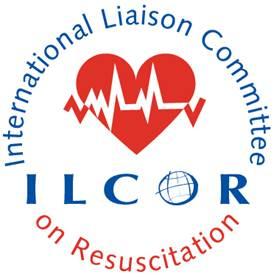 This template guides the Task Force Scoping Review (TFScR) team and task force members through the steps to report and post on ILCOR.org the Task Force synthesis of a thorough scoping review.  The TFScR team is also encouraged to publish the scoping review in a peer reviewed journal within one year of completing the reviewWhen a scoping review is completed it should be reported to the TF using this template.This completed template will sit on a password protected website for one yearIf it is not published in one year, it will be posted on ILCOR.orgUser Instructions:Please maintain header size (14) and font calibri size (10) and bolded as per the template and the references should be formatted as per the ILCOR pre-specifications. Examples are italicized in the template however it not necessary to italicize when completing the sections in the template. Please remove these instructions and the associated header prior to submission for posting.Task Force Synthesis of a Scoping Review for www.ilcor.org postingHeader: Insert Title for TF Synthesis of a Topic Addressed by a Scoping ReviewInsert disclaimer for why the review is marked ‘DRAFT’  Note to Webmaster – this preamble about draft can be removed when you are notified by ILCOR that the review label of draft is no longer required.This review is a final version prepared by ILCOR and is labelled “draft” to allow for public comments and to comply with copyright rules of journals. The ‘draft label’ will be removed from this website once a summary article has been published in a scientific journal.Header: Conflict of Interest DeclarationThe ILCOR Continuous Evidence Evaluation process is guided by a rigorous ILCOR Conflict of Interest policy.  The following Task Force members and other authors were recused from the discussion as they declared a conflict of interest: (insert names or declare none applicable)The following Task Force members and other authors declared an intellectual conflict of interest and this was acknowledged and managed by the Task Force Chairs and Conflict of Interest committees: (insert names or declare none applicable)Header: Task Force Synthesis CitationInsert citation for ILCOR.org posting of a Task Force Synthesis of a Scoping Review Example – Note: this should reflect the TF members who contributed to the Synthesis not an author list of the Scoping reviewSoar J, Donnino MW, Andersen LW, Berg KM, Böttiger BW, Callaway CW, Deakin CD, Drennan I, Neumar RW, Nicholson TC, O’Neil BJ, Paiva EF, Parr MJ, Reynolds JC, Ristagno G, Sandroni C, Wang TL, Welsford M, Nolan JP, Morley PT (if not all members of the TF contributed sufficiently to be authors please include the caveat -on behalf of the International Liaison Committee on Resuscitation (insert) Life Support Task Force(s). Antiarrhythmic Drugs for Cardiac Arrest in Adults and Children Task Force Synthesis of a Scoping Review [Internet] Brussels, Belgium: International Liaison Committee on Resuscitation (ILCOR) Advanced Life Support Task Force, 2018 May 30.  Available from: http://ilcor.orgHeader - Methodological Preamble and Link to Published Scoping ReviewInsert a brief methodological overview and TF chair will adjust specific for the TF Scoping Review Team that did the work: Example:The continuous evidence evaluation process started with a scoping review of basic life support conducted by the ILCOR BLS Task Force Scoping Review team. Evidence for adult and pediatric literature was sought and considered by the Basic Life Support Adult Task Force and the Pediatric Task Force groups respectively.Header -Scoping ReviewWebmaster to insert the Scoping Review citation and link to Pubmed using this format when/if it is available.Example: Note: This should reflect the Scoping Review Contributing AuthorsUsman M, Fitzpatrick-Lewis D,  Kenny M, Parminder R, Atkins DL, Soar J, Nolan J, Ristagno G, Sherifali D Effectiveness of antiarrhythmic drugs for shockable cardiac arrest: A systematic review Resuscitation 132:November 2018 63-72 PMID:30179691 DOI:10.1016/j.resuscitation.2018.08.025Header - PICOSTInsert the SAC approved PICOSTExampleThe PICOST (Population, Intervention, Comparator, Outcome, Study Designs and Timeframe) Population:  Adults and children in any setting (in-hospital or out-of-hospital) with cardiac arrest and a shockable rhythm at any time during cardiopulmonary resuscitation (CPR) or immediately after return of spontaneous circulation (ROSC).Intervention: Administration (intravenous or intra-osseous) of an antiarrhythmic drug during CPR and immediately (within 1 hour) after ROSC.Comparators:  Another anti-arrhythmic drug or placebo or no drug during CPR or immediately after ROSC.Outcomes: Survival to hospital discharge with good neurological outcome and survival to hospital discharge were ranked as critical outcomes. Return of spontaneous circulation (ROSC) was ranked as an important outcome. For antiarrhythmic drugs after ROSC – re-arrest was included as an important outcome.Study Designs:  Randomized controlled trials (RCTs) and non-randomized studies (non-randomized controlled trials, interrupted time series, controlled before-and-after studies, cohort studies) are eligible for inclusion.  If it is anticipated that there will be insufficient studies from which to draw a conclusion, case series may be included in the initial search. The minimum number of cases for a case series to be included can be set by the lead author after discussion with the priority team or task force.  Grey literature and social media and non-peer reviewed studies, unpublished studies, conference abstracts and trial protocols are eligible for inclusion. All relevant publications in any language are included as long as there is an English abstract.Timeframe:  Default is all years.Literature search updated to XX XXX, 20XX.NOTE FOR SELECTING OUTCOMES: For both consistency in messaging and in approach, it is recommended to report on survival (and morbidity-free survival) preferentially over death (and death and/or disability), where the data in the literature allows this approach.Header – Search StrategiesSummary of the databases that were searched and important search terms.Example:Articles for review are obtained by searching PubMed, EMBASE, Cochrane, and Allied Health Literature (CINAHL), for all entries from database inception to October 2021 (last searched on October 31, 2021).Articles are using key terms “Oxygen”, “Pediatrics”, “Children”, “Infants”, “Oxygen”, “Cardiac arrest”, “Resuscitation”, and “Chest compression”; including their MESH terms, and Embase exploded terms. Header – Inclusion and Exclusion criteriaPlease insert the inclusion and exclusion criteria that were used to select the final articles.Header – Data tablesPlease insert/paste the completed summary tables: including abstracted data.Header – Task Force InsightsPlease insert your task force insights here. They should comprise 3 sections.1. Why this topic was reviewed.Examples of these statements are: •	“This topic was chosen for review by the ALS Task Force because of ongoing controversies in the published literature.”•	“This topic was re-evaluated by the BLS taskforce because it had not been reviewed by ILCOR since 2010.”2. Narrative summary of evidence identifiedExamples of these statements are:•	“There were insufficient studies identified to support a more specific systematic review.”•	“A number of relevant studies were identified, and as a result, a Task Force Systematic Review was initiated.”•	 “Three observational studies were identified that were published since 2009. They compare the use of “intervention X” with “comparator Y” in “population Z” in “1234 patients”.”•	“The identified studies were from diverse geographical areas, and there were large differences in the interventions used.”•	 “No published studies reported survival with good neurological outcome . . .“•	“The only outcomes that were reported were surrogate outcomes or short-term outcomes of limited importance.”•	“The published literature identified by this scoping review fell into three main themes/subgroups . . .”•	 “In one specific area, XYZ in ABC, a number of relevant studies were identified, so this specific topic was referred for consideration of a systematic review.”3. Narrative Reporting of the task force discussionsThe task force should document the key issues that were considered in their deliberations, including gaps and deficiencies in the literature, to provide more transparency about the complexity of the discussions.Examples of these statements are:•	 “We identified many gaps in the published literature. These included . . .”•	“The majority of the studies identified in this review were focused on out-of-hospital cardiac arrest highlighting a major gap in research in the in-hospital context.”•	“The task force identified that no studies addressed . . .”•	“No Randomised Controlled Trials were identified that met our inclusion criteria.”•	“No study addressed the interaction between X and Y . . .”•	“This scoping review demonstrated that the majority of studies focused on a single CC component, whereas a number of studies suggest the presence of confounding interactions that prompt caution when evaluating any CC component in isolation.” •	“The information from the studies identified was considered insufficient to alter existing recommendations. ” Header – Knowledge GapsKnowledge Gaps Template for Task Force chairsThe statements regarding the knowledge gaps could include wording such as:There were no studies identified that evaluated this question in the pediatric/in-hospital setting.No RCTs compared intervention with standard care in any patient populationOnly short term/surrogate outcomes were evaluated, future studies should document survival/neurologically intact survival to hospital discharge/30days.Header – ReferencesReferences listed alphabetically by first author last name in this citation format (Circulation)Paradis NA, Martin GB, Rivers EP, Goetting MG, Appleton TJ, FeingoldM, Nowak RM. Coronary perfusion pressure and the return of spontaneouscirculation in human cardiopulmonary resuscitation. JAMA.1990;263:1106–1113. 